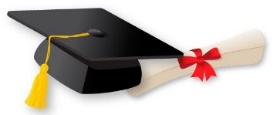 Okawara College ConsultingJunior Checklist Explore majorsTake SAT or ACT and plan for re-takesRefining your passions and plan for Senior Year Activities: Community Service, Leadership Activities, Sports or other extracurricular (Drama).Create account for the Common Application and or Coalition Application if you are applying to schools using those applications.Brainstorming for the essay topics and begin writingThink about letters of recommendation—Brag SheetResearch WUE at the schools that you are considering. Sometimes the deadlines are different, only work for certain majors or GPA levelFAFSA, starting with FSA ID (Opens October 1)Create a spreadsheet with deadlines and requirementsFinalize your college listCollege visits and fairsSearch for scholarships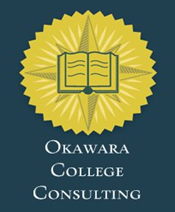 2 Reach Schools:  2 Target/Match Schools:2 Safety Schools: